IF IN DOUBT – STOP THE JOB AND ASK10 QUESTIONS FOR A SAFE LIFTNote: Never start any lifting operation until all concerned have been briefed in a Pre-Start Meeting, ensuring that they understand their role and responsibilities and that they have signed onto the Permit-to-Work or record of attendance at the Pre-Start Meeting.Note: Generic / Routine lift plan can be reviewed and approved by contractor qualified appointed person. 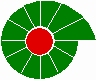 Petroleum Development OmanLIFT PLAN FOR LIFTING OPERATIONPROJECTACTIVITYCONTARCTORLifting Category Routine / Non routineLocation / RIG NoOBJECTIVETo ensure the safety of the personnel/ equipment/ asset involved in lifting activitiesTo ensure the safety of the personnel/ equipment/ asset involved in lifting activitiesTo ensure the safety of the personnel/ equipment/ asset involved in lifting activitiesMANPOWERDeploy competent individuals with valid competence card A designated lifting supervisor (person in charge PIC and banks man) Deploy competent individuals with valid competence card A designated lifting supervisor (person in charge PIC and banks man) Deploy competent individuals with valid competence card A designated lifting supervisor (person in charge PIC and banks man) RESPONSIBILITIESSignaller: Co-ordinate the lifting movements and maintains radio- and/or visual communication with crane operator and persons close to the loadSlinger: Inspect the rigging, select rigging to suit the load, install the accessories and connect/disconnect the load Lifting supervisor (): Co-ordinate and control all aspects of lifting operations on site. (Banks man can be the lifting supervisor for routine lift). To ensure lifting operation is implementing according to the Lift plan)Crane Operator: Pre-use inspection of crane and rig up of the crane; operating the crane and perform the lift in a safe manner taking the signals from the Banks man / Signaller only, unless in an emergency.Signaller: Co-ordinate the lifting movements and maintains radio- and/or visual communication with crane operator and persons close to the loadSlinger: Inspect the rigging, select rigging to suit the load, install the accessories and connect/disconnect the load Lifting supervisor (): Co-ordinate and control all aspects of lifting operations on site. (Banks man can be the lifting supervisor for routine lift). To ensure lifting operation is implementing according to the Lift plan)Crane Operator: Pre-use inspection of crane and rig up of the crane; operating the crane and perform the lift in a safe manner taking the signals from the Banks man / Signaller only, unless in an emergency.Signaller: Co-ordinate the lifting movements and maintains radio- and/or visual communication with crane operator and persons close to the loadSlinger: Inspect the rigging, select rigging to suit the load, install the accessories and connect/disconnect the load Lifting supervisor (): Co-ordinate and control all aspects of lifting operations on site. (Banks man can be the lifting supervisor for routine lift). To ensure lifting operation is implementing according to the Lift plan)Crane Operator: Pre-use inspection of crane and rig up of the crane; operating the crane and perform the lift in a safe manner taking the signals from the Banks man / Signaller only, unless in an emergency.LIFTING EQUIPMENTAll Lifting Equipment carry out the actual lifting shall have a valid third-party certification as per SP2275.  All Lifting Equipment carry out the actual lifting shall have a valid third-party certification as per SP2275.  All Lifting Equipment carry out the actual lifting shall have a valid third-party certification as per SP2275.  Load Details Load Details Load Details Load Details Load Details Load Details Load Details Load Details Load Details Load Details Load Details Load Details Load Details Load Details Load Details Load Details Load Details Load Details Load Details Total Weight Total Weight Load Dimensions Load Dimensions Type of LoadType of LoadType of LoadType of LoadMethod (s) Of Communication to be used                  Radio                    Verbal                   Hand SignalsMethod (s) Of Communication to be used                  Radio                    Verbal                   Hand SignalsMethod (s) Of Communication to be used                  Radio                    Verbal                   Hand SignalsMethod (s) Of Communication to be used                  Radio                    Verbal                   Hand SignalsMethod (s) Of Communication to be used                  Radio                    Verbal                   Hand SignalsMethod (s) Of Communication to be used                  Radio                    Verbal                   Hand SignalsMethod (s) Of Communication to be used                  Radio                    Verbal                   Hand SignalsMethod (s) Of Communication to be used                  Radio                    Verbal                   Hand SignalsMethod (s) Of Communication to be used                  Radio                    Verbal                   Hand SignalsMethod (s) Of Communication to be used                  Radio                    Verbal                   Hand SignalsMethod (s) Of Communication to be used                  Radio                    Verbal                   Hand SignalsMethod (s) Of Communication to be used                  Radio                    Verbal                   Hand SignalsMethod (s) Of Communication to be used                  Radio                    Verbal                   Hand SignalsMethod (s) Of Communication to be used                  Radio                    Verbal                   Hand SignalsMethod (s) Of Communication to be used                  Radio                    Verbal                   Hand SignalsMethod (s) Of Communication to be used                  Radio                    Verbal                   Hand SignalsMethod (s) Of Communication to be used                  Radio                    Verbal                   Hand SignalsMethod (s) Of Communication to be used                  Radio                    Verbal                   Hand SignalsMethod (s) Of Communication to be used                  Radio                    Verbal                   Hand SignalsLifting Accessories:				Current Color Code= Lifting Accessories:				Current Color Code= Lifting Accessories:				Current Color Code= Lifting Accessories:				Current Color Code= Lifting Accessories:				Current Color Code= Lifting Accessories:				Current Color Code= Lifting Accessories:				Current Color Code= Lifting Accessories:				Current Color Code= Lifting Accessories:				Current Color Code= Lifting Accessories:				Current Color Code= Lifting Accessories:				Current Color Code= Lifting Accessories:				Current Color Code= Lifting Accessories:				Current Color Code= Lifting Accessories:				Current Color Code= Lifting Accessories:				Current Color Code= Lifting Accessories:				Current Color Code= Lifting Accessories:				Current Color Code= Lifting Accessories:				Current Color Code= Lifting Accessories:				Current Color Code= Crane-1Crane-1Crane-1Crane-1Crane-1Crane-1Crane-1Crane-1Crane-1Crane-2Crane-2Crane-2Crane-2Crane-2Crane-2Crane-2Crane-2Crane-2Crane-2QtyDescriptionDescriptionDescriptionDescriptionSWLSWLSWLWeightQtyQtyDescriptionDescriptionDescriptionDescriptionSWLSWLSWLWeightTotal Rigging WeightTotal Rigging WeightTotal Rigging WeightTotal Rigging WeightTotal Rigging WeightTotal Rigging WeightTotal Rigging WeightTotal Rigging WeightTotal Rigging Weight Total Rigging Weight Total Rigging Weight Total Rigging Weight Total Rigging Weight Total Rigging Weight Total Rigging Weight Total Rigging Weight Total Rigging Weight Rigging method: Rigging method: Rigging method: Rigging method: Rigging method: Rigging method: Rigging method: Rigging method: Rigging method: Rigging method: Rigging method: Rigging method: Rigging method: Rigging method: Rigging method: Rigging method: Rigging method: Rigging method: Rigging method: Vertical Hitch Vertical Hitch Vertical Hitch Vertical Hitch Bridle Hitch with eye pads Bridle Hitch with eye pads Bridle Hitch with eye pads Bridle Hitch with eye pads Bridle Hitch with eye pads Bridle Hitch with eye pads Choker Hitch Choker Hitch Choker Hitch Choker Hitch Basket Hitch Basket Hitch Basket Hitch Basket Hitch Basket Hitch Crane and Load Chart Details Crane and Load Chart Details Crane and Load Chart Details Crane and Load Chart Details Crane and Load Chart Details Crane and Load Chart Details Crane and Load Chart Details Crane and Load Chart Details Crane and Load Chart Details Crane and Load Chart Details Crane and Load Chart Details Crane and Load Chart Details Crane and Load Chart Details Crane and Load Chart Details Crane and Load Chart Details Crane and Load Chart Details Crane and Load Chart Details Crane and Load Chart Details Crane and Load Chart Details CRANE-1CRANE-1CRANE-1CRANE-1CRANE-1CRANE-1CRANE-1CRANE-1CRANE-1CRANE-2CRANE-2CRANE-2CRANE-2CRANE-2CRANE-2CRANE-2CRANE-2CRANE-2CRANE-2Crane SWLCrane SWLCrane SWLCrane SWLCrane SWLCrane SWLCrane SWLGross Weight of CraneGross Weight of CraneGross Weight of CraneGross Weight of CraneGross Weight of CraneGross Weight of CraneGross Weight of CraneHook Block WeightHook Block WeightHook Block WeightHook Block WeightHook Block WeightHook Block WeightHook Block WeightRequired Boom LengthRequired Boom LengthRequired Boom LengthRequired Boom LengthRequired Boom LengthRequired Boom LengthRequired Boom LengthMaximum RadiusMaximum RadiusMaximum RadiusMaximum RadiusMaximum RadiusMaximum RadiusMaximum RadiusCapacity @Max RadiusCapacity @Max RadiusCapacity @Max RadiusCapacity @Max RadiusCapacity @Max RadiusCapacity @Max RadiusCapacity @Max RadiusCrane Utilization (%)Crane Utilization (%)Crane Utilization (%)Crane Utilization (%)Crane Utilization (%)Crane Utilization (%)Crane Utilization (%)Ground Bearing Pressure (For Non-routine complex)Ground Bearing Pressure (For Non-routine complex)Ground Bearing Pressure (For Non-routine complex)Ground Bearing Pressure (For Non-routine complex)Ground Bearing Pressure (For Non-routine complex)Ground Bearing Pressure (For Non-routine complex)Ground Bearing Pressure (For Non-routine complex)Ground Bearing Pressure (For Non-routine complex)Ground Bearing Pressure (For Non-routine complex)Ground Bearing Pressure (For Non-routine complex)Ground Bearing Pressure (For Non-routine complex)Ground Bearing Pressure (For Non-routine complex)Ground Bearing Pressure (For Non-routine complex)Ground Bearing Pressure (For Non-routine complex)Ground Bearing Pressure (For Non-routine complex)Ground Bearing Pressure (For Non-routine complex)Ground Bearing Pressure (For Non-routine complex)Ground Bearing Pressure (For Non-routine complex)Ground Bearing Pressure (For Non-routine complex)Maximum Site Ground Bearing Capacity: Maximum Site Ground Bearing Capacity: Maximum Site Ground Bearing Capacity: Maximum Site Ground Bearing Capacity: Maximum Site Ground Bearing Capacity: Maximum Site Ground Bearing Capacity: Maximum Site Ground Bearing Capacity: Maximum Site Ground Bearing Capacity: Maximum Site Ground Bearing Capacity: Maximum Site Ground Bearing Capacity: Maximum Site Ground Bearing Capacity: Maximum Site Ground Bearing Capacity: Maximum Site Ground Bearing Capacity: Maximum Site Ground Bearing Capacity: Maximum Site Ground Bearing Capacity: Maximum Site Ground Bearing Capacity: Maximum Site Ground Bearing Capacity: Maximum Site Ground Bearing Capacity: Maximum Site Ground Bearing Capacity: CRANE-1CRANE-1CRANE-1CRANE-1CRANE-1CRANE-1CRANE-1CRANE-1CRANE-1CRANE-2CRANE-2CRANE-2CRANE-2CRANE-2CRANE-2CRANE-2CRANE-2CRANE-2CRANE-2Gross Weight (Crane + Hook block + Rigging + Load)Gross Weight (Crane + Hook block + Rigging + Load)Gross Weight (Crane + Hook block + Rigging + Load)Gross Weight (Crane + Hook block + Rigging + Load)Gross Weight (Crane + Hook block + Rigging + Load)Gross Weight (Crane + Hook block + Rigging + Load)Gross Weight (Crane + Rigging + Load)Gross Weight (Crane + Rigging + Load)Gross Weight (Crane + Rigging + Load)Gross Weight (Crane + Rigging + Load)Gross Weight (Crane + Rigging + Load)Gross Weight (Crane + Rigging + Load)Gross Weight (Crane + Rigging + Load)Gross Weight (Crane + Rigging + Load)Out rigger spreader mat size & typeOut rigger spreader mat size & typeOut rigger spreader mat size & typeOut rigger spreader mat size & typeOut rigger spreader mat size & typeOut rigger spreader mat size & typeOut rigger spreader mat size & typeOut rigger spreader mat size & typeOut rigger spreader mat size & typeOut rigger spreader mat size & typeOut rigger spreader mat size & typeOut rigger spreader mat size & typeOut rigger spreader mat size & typeOut rigger spreader mat size & typeGross Weight/ Area of matGross Weight/ Area of matGross Weight/ Area of matGross Weight/ Area of matGross Weight/ Area of matGross Weight/ Area of matGross Weight/ Area of matGross Weight/ Area of matGross Weight/ Area of matGross Weight/ Area of matGross Weight/ Area of matGross Weight/ Area of matGross Weight/ Area of matGross Weight/ Area of matGround Bearing PressureGround Bearing PressureGround Bearing PressureGround Bearing PressureGround Bearing PressureGround Bearing PressureGround Bearing PressureGround Bearing PressureGround Bearing PressureGround Bearing PressureGround Bearing PressureGround Bearing PressureGround Bearing PressureGround Bearing PressureNOTE: Ground Bearing Pressure shall not exceed the Maximum Site Ground Bearing CapacityNOTE: Ground Bearing Pressure shall not exceed the Maximum Site Ground Bearing CapacityNOTE: Ground Bearing Pressure shall not exceed the Maximum Site Ground Bearing CapacityNOTE: Ground Bearing Pressure shall not exceed the Maximum Site Ground Bearing CapacityNOTE: Ground Bearing Pressure shall not exceed the Maximum Site Ground Bearing CapacityNOTE: Ground Bearing Pressure shall not exceed the Maximum Site Ground Bearing CapacityNOTE: Ground Bearing Pressure shall not exceed the Maximum Site Ground Bearing CapacityNOTE: Ground Bearing Pressure shall not exceed the Maximum Site Ground Bearing CapacityNOTE: Ground Bearing Pressure shall not exceed the Maximum Site Ground Bearing CapacityNOTE: Ground Bearing Pressure shall not exceed the Maximum Site Ground Bearing CapacityNOTE: Ground Bearing Pressure shall not exceed the Maximum Site Ground Bearing CapacityNOTE: Ground Bearing Pressure shall not exceed the Maximum Site Ground Bearing CapacityNOTE: Ground Bearing Pressure shall not exceed the Maximum Site Ground Bearing CapacityNOTE: Ground Bearing Pressure shall not exceed the Maximum Site Ground Bearing CapacityNOTE: Ground Bearing Pressure shall not exceed the Maximum Site Ground Bearing CapacityNOTE: Ground Bearing Pressure shall not exceed the Maximum Site Ground Bearing CapacityNOTE: Ground Bearing Pressure shall not exceed the Maximum Site Ground Bearing CapacityNOTE: Ground Bearing Pressure shall not exceed the Maximum Site Ground Bearing CapacityNOTE: Ground Bearing Pressure shall not exceed the Maximum Site Ground Bearing CapacitySupport documentSupport documentSupport documentSupport documentSupport documentSupport documentSupport documentSupport documentSupport documentSupport documentSupport documentSupport documentSupport documentSupport documentSupport documentSupport documentSupport documentSupport documentSupport documentSketch and rigging arrangement.Specific load chartTask risk assessment*Lifting crew competence cardsLifting equipment inspection certificates i.e. cranes and lifting gears.  *For Non routine operation step-by-step instruction with a specific TRA shall be attached.Sketch and rigging arrangement.Specific load chartTask risk assessment*Lifting crew competence cardsLifting equipment inspection certificates i.e. cranes and lifting gears.  *For Non routine operation step-by-step instruction with a specific TRA shall be attached.Sketch and rigging arrangement.Specific load chartTask risk assessment*Lifting crew competence cardsLifting equipment inspection certificates i.e. cranes and lifting gears.  *For Non routine operation step-by-step instruction with a specific TRA shall be attached.Sketch and rigging arrangement.Specific load chartTask risk assessment*Lifting crew competence cardsLifting equipment inspection certificates i.e. cranes and lifting gears.  *For Non routine operation step-by-step instruction with a specific TRA shall be attached.Sketch and rigging arrangement.Specific load chartTask risk assessment*Lifting crew competence cardsLifting equipment inspection certificates i.e. cranes and lifting gears.  *For Non routine operation step-by-step instruction with a specific TRA shall be attached.Sketch and rigging arrangement.Specific load chartTask risk assessment*Lifting crew competence cardsLifting equipment inspection certificates i.e. cranes and lifting gears.  *For Non routine operation step-by-step instruction with a specific TRA shall be attached.Sketch and rigging arrangement.Specific load chartTask risk assessment*Lifting crew competence cardsLifting equipment inspection certificates i.e. cranes and lifting gears.  *For Non routine operation step-by-step instruction with a specific TRA shall be attached.Sketch and rigging arrangement.Specific load chartTask risk assessment*Lifting crew competence cardsLifting equipment inspection certificates i.e. cranes and lifting gears.  *For Non routine operation step-by-step instruction with a specific TRA shall be attached.Sketch and rigging arrangement.Specific load chartTask risk assessment*Lifting crew competence cardsLifting equipment inspection certificates i.e. cranes and lifting gears.  *For Non routine operation step-by-step instruction with a specific TRA shall be attached.Sketch and rigging arrangement.Specific load chartTask risk assessment*Lifting crew competence cardsLifting equipment inspection certificates i.e. cranes and lifting gears.  *For Non routine operation step-by-step instruction with a specific TRA shall be attached.Sketch and rigging arrangement.Specific load chartTask risk assessment*Lifting crew competence cardsLifting equipment inspection certificates i.e. cranes and lifting gears.  *For Non routine operation step-by-step instruction with a specific TRA shall be attached.Sketch and rigging arrangement.Specific load chartTask risk assessment*Lifting crew competence cardsLifting equipment inspection certificates i.e. cranes and lifting gears.  *For Non routine operation step-by-step instruction with a specific TRA shall be attached.Sketch and rigging arrangement.Specific load chartTask risk assessment*Lifting crew competence cardsLifting equipment inspection certificates i.e. cranes and lifting gears.  *For Non routine operation step-by-step instruction with a specific TRA shall be attached.Sketch and rigging arrangement.Specific load chartTask risk assessment*Lifting crew competence cardsLifting equipment inspection certificates i.e. cranes and lifting gears.  *For Non routine operation step-by-step instruction with a specific TRA shall be attached.Sketch and rigging arrangement.Specific load chartTask risk assessment*Lifting crew competence cardsLifting equipment inspection certificates i.e. cranes and lifting gears.  *For Non routine operation step-by-step instruction with a specific TRA shall be attached.Sketch and rigging arrangement.Specific load chartTask risk assessment*Lifting crew competence cardsLifting equipment inspection certificates i.e. cranes and lifting gears.  *For Non routine operation step-by-step instruction with a specific TRA shall be attached.Sketch and rigging arrangement.Specific load chartTask risk assessment*Lifting crew competence cardsLifting equipment inspection certificates i.e. cranes and lifting gears.  *For Non routine operation step-by-step instruction with a specific TRA shall be attached.Sketch and rigging arrangement.Specific load chartTask risk assessment*Lifting crew competence cardsLifting equipment inspection certificates i.e. cranes and lifting gears.  *For Non routine operation step-by-step instruction with a specific TRA shall be attached.Sketch and rigging arrangement.Specific load chartTask risk assessment*Lifting crew competence cardsLifting equipment inspection certificates i.e. cranes and lifting gears.  *For Non routine operation step-by-step instruction with a specific TRA shall be attached.Steps of lifting operation:Sketch and rigging arrangement.NODESCRIPTIONYesNo01Is everyone aware of and do they fully understand the lifting procedures?02Has everyone attended the toolbox talk?03Has a pre-use inspection of the Lifting Equipment been carried out and are the Lifting Accessories tagged or marked with:- Safe Working Load- A unique identification number- A valid certification date04Are all safety devices working?05Does everyone know the lifting supervisor of the lift?06Is everyone competent and aware of his or her tasks?07Is there a current Lift Plan and risk assessment and does everybody understand the job and precautions?08Is everyone aware about environmental limits (e.g. maximum permissible wind speed) for the lift?09Is the lift area controlled and is the lifting path clear?10Are signalling methods and communication agreed and understood?ApprovalApprovalApprovalApprovalApprovalNameSignatureDateValid untilLift plan preparer Approved by